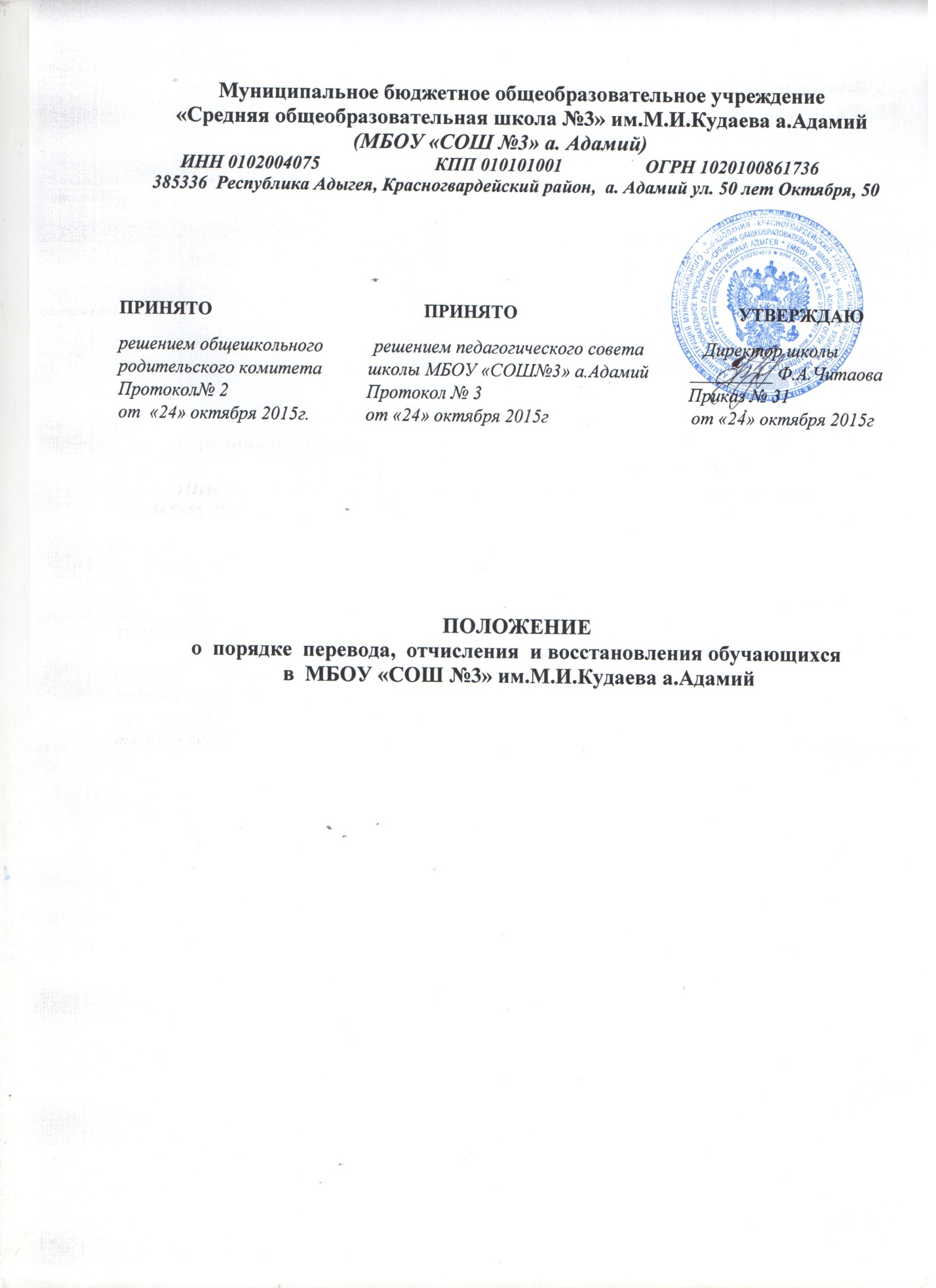                                           I. Общие положения1.1 Настоящее Положение определяет порядок и основания перевода, отчисления и восстановления обучающихся, порядок оформления возникновения, приостановления и прекращения отношений между школой и обучающимися и (или) родителями (законными представителями) несовершеннолетних обучающихся МБОУ «СОШ №3»  а.Адамий1.2 Настоящее Положение разработано в целях обеспечения и соблюдения конституционных прав граждан Российской Федерации на образование, гарантии общедоступности и бесплатности основного общего, среднего общего образования. 1.3 Настоящие Правила разработаны в соответствии с п.2.ст.30, статьями 43,57,58,61,62  Федерального Закона от 29.12.2012 № 273-ФЗ «Об образовании в Российской Федерации» и  Уставом школы.Порядок и основания перевода2.1 Обучающиеся могут быть переведены в другие общеобразовательные учреждения в следующих случаях: - в связи с переменой места жительства; - в связи с переходом в общеобразовательное учреждение, реализующее другие виды образовательных программ; - по желанию родителей (законных представителей). 2.2 Перевод обучающегося из школы  в другое образовательное учреждение или из одного класса в другой осуществляется только с письменного согласия родителей (законных представителей) обучающегося. 2.3 Перевод обучающегося из другого общеобразовательного учреждения в школу может осуществляться в течение всего учебного года при наличии в соответствующем классе свободных мест. Отказ в приеме по причине отсутствия свободных мест не допускается. 2.4 Перевод обучающегося на основании решения суда производится в порядке, установленном законодательством. 2.5 При переводе обучающегося из школы  его родителям (законным представителям) выдаются документы в том случае, если родители (законные представители) предоставили справку о зачислении ребенка в другое общеобразовательное учреждение. Школа  выдает личное дело обучающегося, табель успеваемости, медицинскую  карту по личному заявлению родителей (законных представителей).2.6 При переводе обучающегося в школу  прием обучающегося осуществляется с предоставлением документов: заявления от родителей (законных представителей), личного дела ученика, медицинской карты, документа, подтверждающего образование за предыдущий период обучения; ведомости текущих отметок и при предъявлении паспорта одного из родителей (законных представителей). 2.7 Перевод обучающихся оформляется приказом директора. 3. Порядок и основания отчисления и восстановления обучающихся3.1 Образовательные отношения прекращаются в связи с отчислением:1) в связи с получением образования  (завершением обучения); 2) досрочно по основаниям, установленным п.3.2 настоящего Положения. 3.2. Образовательные отношения могут быть прекращены досрочно в следующих случаях: 1) по инициативе обучающегося или родителей (законных представителей) несовершеннолетнего обучающегося, в том числе в случае перевода обучающегося для продолжения освоения образовательной программы в другую организацию, осуществляющую образовательную деятельность; 2) по инициативе школы, в случае применения к обучающемуся, достигшему пятнадцатилетнего возраста, отчисления как меры дисциплинарного взыскания,  по причине невыполнения обучающимся  своих обязанностей  по выполнению  учебного плана,  а также   установления факта нарушения порядка приёма в школу, т.е. его незаконное  зачисление в школу;3) по обстоятельствам, не зависящим от воли обучающегося или родителей (законных представителей) несовершеннолетнего обучающегося школы, в том числе в случае  её ликвидации. 3.3. Досрочное прекращение образовательных отношений по инициативе обучающегося или родителей (законных представителей) несовершеннолетнего обучающегося не влечет за собой возникновение каких-либо дополнительных, в том числе материальных, обязательств указанного обучающегося перед школой. 3.4. Основанием для прекращения образовательных отношений является приказ директора школы об отчислении обучающегося. 3.5. При досрочном прекращении образовательных отношении  школа в трехдневный срок после издания приказа директора об отчислении обучающегося выдает лицу, отчисленному из школы, справку об обучении в соответствии с частью 12 ст.60 Федерального закона № 273-ФЗ «Об образовании в Российской Федерации». 4. Восстановление в школу4.1. Восстановление обучающегося в школу, если он досрочно прекратил образовательные отношения по своей инициативе или инициативе родителей (законных представителей), проводится в соответствии с Локальным  актом,  регламентирующим порядок  приёма  в школу. 4.2. Порядок и условия восстановления в школу обучающегося, отчисленного по инициативе школы, проводится в соответствии с Локальным  актом,  регламентирующим порядок  приёма  в школу.5. Порядок оформления возникновения, приостановления и прекращенияотношений между школой, обучающимися и (или) родителями (законнымипредставителями) несовершеннолетних обучающихся5.1.Основанием возникновения образовательных отношений является приказ директора школы о приеме лица на обучение в школу или для прохождения промежуточной аттестации и (или) государственной итоговой аттестации. 5.2. Образовательные отношения могут быть изменены в случае изменения условий получения обучающимся образования по конкретной основной или дополнительной образовательной программе, повлекшего за собой изменение взаимных прав и обязанностей обучающегося и школы. 5.3. Образовательные отношения могут быть изменены как по инициативе обучающегося (родителей (законных представителей) несовершеннолетнего обучающегося) по его заявлению в письменной форме, так и по инициативе школы. 